ЧЕРКАСЬКА ОБЛАСНА РАДАГОЛОВАР О З П О Р Я Д Ж Е Н Н Я26.01.2021                                                                                       № 10-рПро помічників-консультантівдепутатів обласної радиВідповідно до статті 55 Закону України «Про місцеве самоврядування
в Україні», пункту 4.1 Положення про помічника-консультанта депутата Черкаської обласної ради, затвердженого рішенням обласної ради
від 19.02.2016 № 3-6/VII, зі змінами, внесеними рішенням обласної ради
від 22.11.2018 № 26-17/VII:1. ПРИЗНАЧИТИ ГОНЧАРОВА Михайла Васильовича помічником-консультантом депутата обласної ради VІІІ скликання БРАТАНІЧА Володимира Андрійовича на громадських засадах.Підстава: подання БРАТАНІЧА В.А. від 22.12.2020 № 31/12, заява ГОНЧАРОВА М.В. від 23.12.2020.2. ПРИЗНАЧИТИ САВЧЕНКА Леонтія Івановича помічником-консультантом депутата обласної ради VІІІ скликання БРАТАНІЧА Володимира Андрійовича на громадських засадах.Підстава: подання БРАТАНІЧА В.А. від 22.12.2020 № 31/12, заява САВЧЕНКА Л.І. від 23.12.2020.3. ПРИЗНАЧИТИ СІРЕНКО Світлану Володимирівну помічником-консультантом депутата обласної ради VІІІ скликання БРАТАНІЧА Володимира Андрійовича на громадських засадах.Підстава: подання БРАТАНІЧА В.А. від 22.12.2020 № 31/12, заява СІРЕНКО С.В. від 23.12.2020.4. ПРИЗНАЧИТИ ФЕСЕНКА Михайла Миколайовича помічником-консультантом депутата обласної ради VІІІ скликання БРАТАНІЧА Володимира Андрійовича на громадських засадах.Підстава: подання БРАТАНІЧА В.А. від 22.12.2020 № 31/12, заява ФЕСЕНКА М.М. від 23.12.2020.5. ПРИЗНАЧИТИ ШИЛЕНКА Ігоря Олексійовича помічником-консультантом депутата обласної ради VІІІ скликання БРАТАНІЧА Володимира Андрійовича на громадських засадах.Підстава: подання БРАТАНІЧА В.А. від 22.12.2020 № 31/12, заява ШИЛЕНКА І.О. від 23.12.2020.6. ПРИЗНАЧИТИ ГОЛДУ Надію Анатоліївну помічником-консультантом депутата обласної ради VІІІ скликання ГАЙОВИЧА Вадима Юрійовича
на громадських засадах.Підстава: подання ГАЙОВИЧА В.Ю. від 11.01.2021, заява ГОЛДИ Н.А. від 11.01.2021.7. ПРИЗНАЧИТИ ДЗЕГУ Володимира Дмитровича помічником-консультантом депутата обласної ради VІІІ скликання ГАЙОВИЧА Вадима Юрійовича на громадських засадах.Підстава: подання ГАЙОВИЧА В.Ю. від 11.01.2021, заява ДЗЕГИ В.Д. від 11.01.2021.8. ПРИЗНАЧИТИ ЖУРБУ Максима Вікторовича помічником-консультантом депутата обласної ради VІІІ скликання ГАЙОВИЧА Вадима Юрійовича на громадських засадах.Підстава: подання ГАЙОВИЧА В.Ю. від 11.01.2021, заява ЖУРБИ М.В. від 11.01.2021.Голова									А. ПІДГОРНИЙ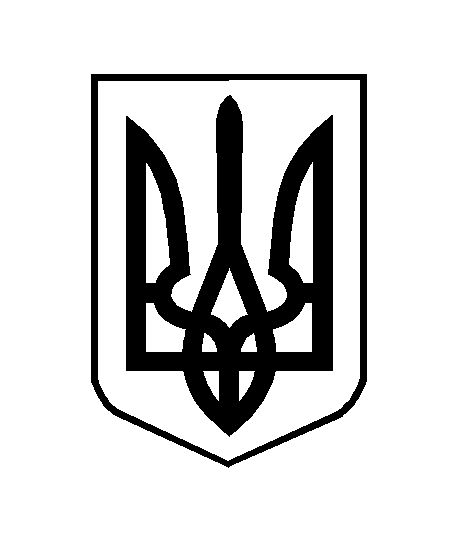 